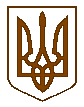 УКРАЇНАБілокриницька   сільська   радаРівненського   району    Рівненської    області(п’ятдесята чергова сесія сьомого скликання)   проект   рішення22   серпня  2019 року                                                                                     №                                                                        Про надання матеріальної допомоги	Розглянувши  заяви громадян та  провівши обстеження матеріально-побутових умов, керуючись ст. 34 Закону України «Про місцеве самоврядування в Україні», сесія Білокриницької сільської радиВ И Р І Ш И ЛА :Виділити матеріальну допомогу в зв’язку з важким матеріальним становищем:1. Бровчук Ніні Миколаївні; 2.  Барановській Вірі Йосипівні;3. Федорчук Людмилі Ананьївні;4. Чернець Мирославі Павлівні;5. Журавльовій Надії Григорівні.Сільський голова                                                                      Тетяна ГОНЧАРУК